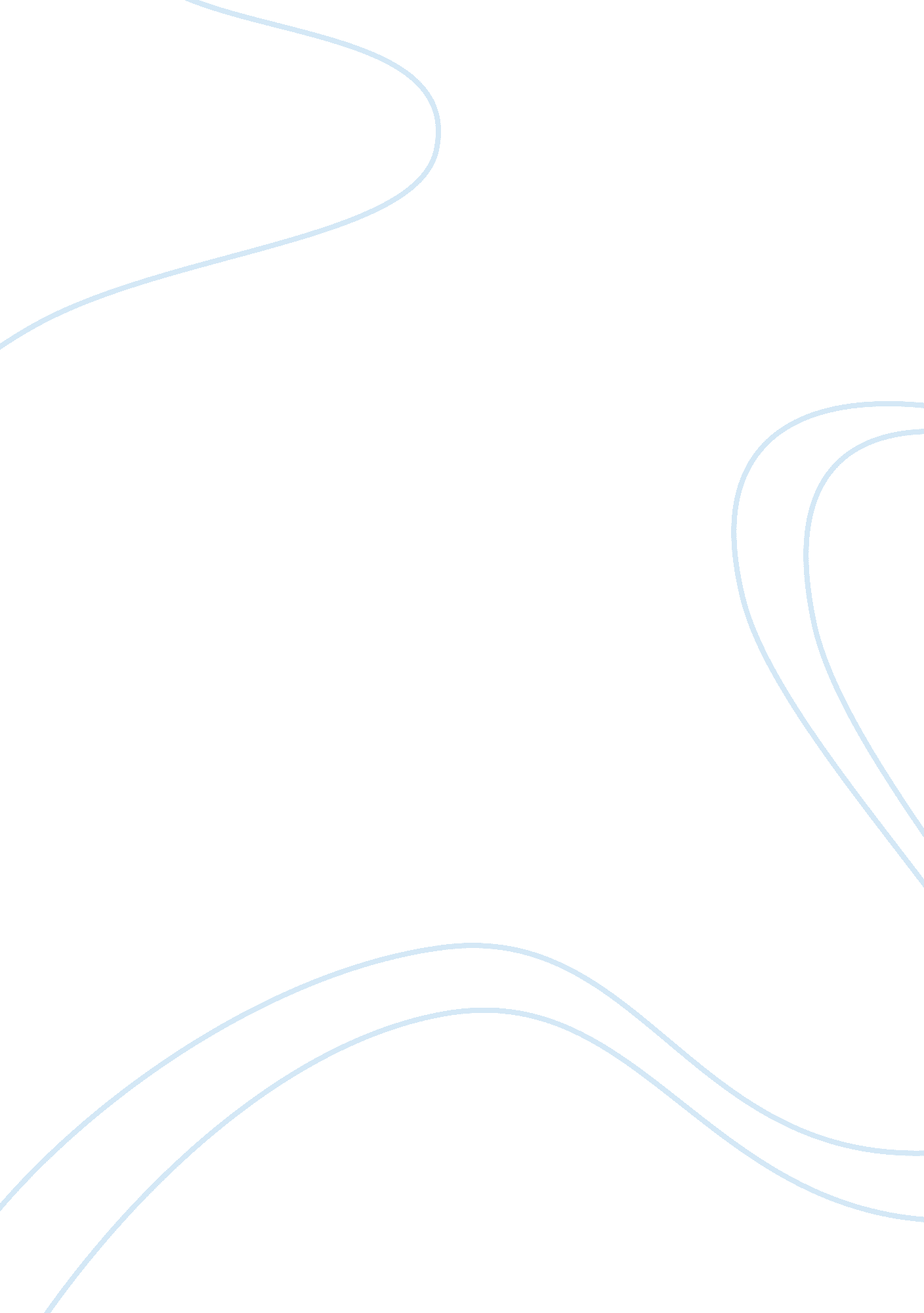 In amounts of people and land. withArt & Culture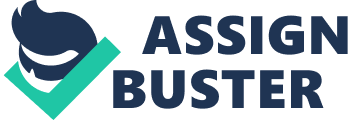 InEurope’s divided and brutal condition during the Dark Ages, new politicalassociations formed in rivalry with their opponents and states moved toward becomingmore powerful forces. The modern state rose up out of response to the rebellionand violence of the European Dark Ages. The new states had ideal conditionsover elective political affiliations. States enabled money related progressionas most Europeans lived under a developing financial system in the Dark Ages. Property, for instance, was owned by individuals with critical impact instead of thepeople who worked on it. Primarily, political decay and rebellion called forthe production of the modern state. Earlypolitical structures did not have delineated borders, however a couple earlystates achieved widened political centralization. They could shield andconsolidate control over these areas, dismissing adversary parties. In variouscases, the community joined to shield themselves. Proficient with forefrontprogressions, national identity, and monetary resources, the states of Europebegan to rapidly amass control. As money related influence grew, so did thelimit of the state to direct more amounts of people and land. With this change, climbed the topic of individual modification to the modern state. Almost as ifby force, the modern state spread over the world. As European control pulledback in the twentieth century, individuals all around the world bound and threwoff European power. Regardless, they saw the state as an unrivaled, orunavoidable kind of political change and they utilized it for their ownspecific purposes. The world changed into a universe of states. These statesset up general clarifications and controls and were colossal characters inexpansive administrative issues. Regardless of Europe never again overseeing anoteworthy piece of the earth, it left us with the legacy of the modern state. Complex political affiliations created with features that mirror the fight overconsistency and vitality of states. The modern state worked out as intended; assembling new political, monetary, and social associations, which have made itexceptional. Legitimacyis characterized politically as something or somebody that is seen andperceived as right and proper. Political legitimacy comes in three fundamentalstructures. These are known as traditional legitimacy, charismatic legitimacy, and rational-legal legitimacy. Traditional legitimacy is when an individual orsomething is believed because of the fact that it has always been that way. This validness relies upon the probability that specific parts of authoritativeissues are seen as a component of the apparent personality of the generalpublic. Traditional legitimacy encapsulates myths and legends and their developmentover time. Modern establishments like an office or association can maketraditional legitimacy in the event that it is in place long enough. Charismaticlegitimacy is essentially the opposite of traditional legitimacy, however canbe changed into traditional legitimacy through actions that are expected to getthe spirit and motivation behind the charismatic leader’s vitality. First, charismatic legitimacy is, as opposed to relying upon history and theintelligence of particular qualities; yet relying upon ideas or feelings. Rational-legallegitimacy is developed without regard to history or traditions or appealingideas and the people who present them. Rather, rational-legal legitimacydepends on a course of laws and systems that are neutral or idealistic. Individuals of power get credibility through the principles by which they cometo office. The universe of present day states depends on a rational-legallegitimacy. 